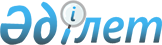 О внесении изменений в решение акима аульного округа имени И.Курманова Хобдинского района от 12 июля 2011 года № 22 "О наименовании и переименовании улиц населенных пунктов аульного округа имени Исламгали Курманова"Решение акима сельского округа имени И.Курманова Хобдинского района Актюбинской области от 30 декабря 2014 года № 13. Зарегистрировано Департаментом юстиции Актюбинской области 28 января 2015 года № 4184      В соответствии со статьей 35 Закона Республики Казахстан от 23 января 2001 года № 148 "О местном государственном управлении и самоуправлении в Республике Казахстан" и Конституционного Закона Республики Казахстан от 3 июля 2013 года № 121-V "О внесении изменений и дополнений в конституционный закон Республики Казахстан и в некоторые законадательные акты Республики Казахстан по вопросам исключения противоречий, пробелов, коллизий между нормами права различных законодательных актов и норм, способствующих совершению коррупционных правонарушений" аким сельского округа имени И.Курманова РЕШИЛ:

      1. Внести в решение акима аульного округа имени И. Курманова Хобдинского района от 12 июля 2011 года № 22 "О наименовании и переименовании улиц населенных пунктов аульного округа имени Исламгали Курманова" (зарегистрированное в Реестре государственной регистрации нормативных правовых актов № 3-7-119, опубликованное 11 августа 2011 года в районной газете "Қобда") следующие изменения:
      заголовок указанного решения изложить в следующей новой редакции:

      "О наименовании и переименовании улиц населенных пунктов сельского округа имени И.Курманова";

      по всему тексту решения на русском языке слова "аульного", "аула" заменить соответственно словами "сельского", "села".

      2. Настоящее решение вводится в действие по истечении десяти календарных дней после дня его первого официального опубликования.



					© 2012. РГП на ПХВ «Институт законодательства и правовой информации Республики Казахстан» Министерства юстиции Республики Казахстан
				
      Аким сельского округа

К.Амиргалиев
